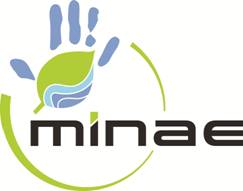 Dirección de EnergíaFORMULARIO DE DECLARACION JURADA PARA COCINAS, HORNOS Y CALENTADORES ELÉCTRICOSLEY 7447 REGULACIÓN DE USO RACIONAL DE LA ENERGIA (13/12/94, GACETA No. 236) FORMULARIO DE DECLARACION JURADA PARA LA OBTENCION DE LA AUTORIZACION PARA LA FABRICACION, ENSAMBLAJE E IMPORTACION DE EQUIPOS, MAQUINARIA Y VEHICULOS, INCLUIDOS EN LA LISTA EMITIDA POR MINAE EN EL CAPITULO IV DEL REGLAMENTO, DECRETO 25584., GACETA No.215,(08-11-96)Yo _ _ _ _ _ _ _ _ __ _ _ _ _ _ _ _ _ _ _ _ _ _ _  _ _ en mi condición de_ _ _ _ _ _ _ _ _ _ _ _ _ _ _ _ _ _ _ _ _  _ _ _ _ _ _ _  de la Sociedad__ _ _ _ _ _ _ _ _ _ _ _ _ _ _ _ _ _ _ _ _ _ _ _ _ _ _ _ _ _  inscrita en el Registro Público Sección personas_ _ _ _ _ _ _ _ _ _ _ _ _ _ _ tomo_ _ _ _ _ _ _ _, folio __ _ _ _ _ _ _  _, asiento_ _ _ _ _ _ _ _ , declaro bajo Fe de juramento y pleno conocimiento de las responsabilidades legales que este acto implica, que la siguiente información es fidedigna:DATOS REQUERIDOS PARA LOS BIENES INDICADOS EN EL REGLAMENTO A LA LEY 7447NOTA: En esta declaración debe indicarse especialmente las características energéticas que deben cumplir los equipos, maquinaria y vehículos de acuerdo al Capítulo IV del Reglamento.En los casos necesarios debe indicarse la norma aplicada para reportar los casos solicitados y el ente que realizó la valoración._____________________________FIRMA DEL REPRESENTANTENOMBRE DE LA EMPRESARAZON SOCIALCEDULA JURIDICADIRECCIONTELEFONOFAXAPARTADORESPONSABLE LEGALLUGAR PARA NOTIFICACIONES 1) (DISTRITO JUDICIAL, CIUDAD DE SAN JOSE 2km alrededor de la Corte)COCINAS, HORNOS Y CALENTADORES ELÉCTRICOSCOCINAS, HORNOS Y CALENTADORES ELÉCTRICOSMARCAMODELONUMERO DE UNIDADESTipo de equipo (plantilla, cocina, cocina con horno, horno eléctrico u otro)Voltaje en voltios de los elementos calefactoresInformación de los elementos calefactores:Total de elementos calefactores (cuántos sellados y cuántos espirales y otros)Potencia de cada uno de los elementos calefactores en wattsTipo de calentamiento (rápido o normal)Información de los hornos:Número de hornosVolumen en litros de cada unoNúmero de resistencias de cada unoPotencia de cada una de la resistenciasIndicar si tiene control de temperatura, sistema de limpieza automático y vidrio en las puertasEficiencia energética en porcentaje global del equipo de cocción, característica determinada según lo establecido en el artículo 65 de este reglamento (indicar norma y fuente de la medición)Eficiencia energética mínima global en porcentaje según artículo 51, inciso c)¿ El BIEN cumple o no con las características en cuanto a su eficiencia energética permitidas, indicadas en el Capítulo IV del reglamento y sus reformas ? (indicar si o no)